INFORME TRIMESTRAL DE ACTIVIDADES ENERO, FEBRERO Y MARZO 2023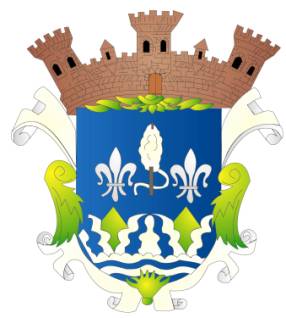 ACTIVIDADES DE COMISIÓN ORDINARIA OBJETIVOSFECHAOBSERVACIONES Sesión de Vialidad y Transporte Sesión ordinaria de la comisión en continuidad al cumplimiento de la ley de las comisiones municipales en calidad de vocal.Viernes 13 de Enero de 2023Décimo Sexta Sesión OrdinariaSesión de Comisión de Fomento Agropecuario, Forestal y AcuícolaSesión ordinaria de la comisión en continuidad al cumplimiento de la ley de las comisiones municipales en calidad de presidenta.Lunes 16 de Enero de 2023Décimo Sexta Sesión OrdinariaSesión de Comisión de Rastros y Servicios complementarios Sesión ordinaria de la comisión en continuidad al cumplimiento de la ley de las comisiones municipales en calidad de presidenta.Lunes 16 de Enero de 2023Décimo Sexta Sesión OrdinariaSesión de Comisión de Cultura Sesión ordinaria de la comisión en continuidad al cumplimiento de la ley de las comisiones municipales en calidad de vocal.Lunes 16 de Enero de 2023Décimo Sexta  Sesión OrdinariaSesión de Comisión de  Atención a la JuventudSesión ordinaria de la comisión en continuidad al cumplimiento de la ley de las comisiones municipales en calidad de vocal.Lunes 16 de Enero de 2023Décimo Sexta Sesión OrdinariaSesión de Comisión de Protección CivilSesión ordinaria de la comisión en continuidad al cumplimiento de la ley de las comisiones municipales en calidad de vocalLunes 16 de Enero de 2023Décimo Quinta OrdinariaSesión de Comisión de Desarrollo UrbanoSesión ordinaria de la comisión en continuidad al cumplimiento de la ley de las comisiones municipales en calidad de vocalLunes 16 de Enero de  2023Décimo Sexta Sesión OrdinariaSesión de Comisión de Rastros y Servicios complementarios Sesión ordinaria de la comisión en continuidad al cumplimiento de la ley de las comisiones municipales en calidad de presidenta.Martes 22 de Febrero de 2023Décimo Séptima  Sesión OrdinariaSesión de Comisión de Fomento Agropecuario, Forestal y AcuícolaSesión ordinaria de la comisión en continuidad al cumplimiento de la ley de las comisiones municipales en calidad de presidenta.Martes 22 de Febrero de 2023Décimo Séptima Sesión OrdinariaSesión de Comisión de Rastros y Servicios complementarios Sesión ordinaria de la comisión en continuidad al cumplimiento de la ley de las comisiones municipales en calidad de presidenta.Viernes 24 de Marzo de 2023Décimo Octava Sesión OrdinariaSesión de Comisión de Fomento Agropecuario, Forestal y AcuícolaSesión ordinaria de la comisión en continuidad al cumplimiento de la ley de las comisiones municipales en calidad de presidenta.Viernes 24 de Marzo de 2023Décimo Octava Sesión OrdinariaSesión OrdinariaPor instrucciones del C. Presidente Municipal y con fundamento en lo dispuesto  por los artículos 47 fracción III y 49 fracción II, de la Ley del Gobierno y la Administración Pública del Estado de Jalisco Jueves 30 de Marzo  de 2023Décimo Octava  Sesión OrdinariaAtentamente“2023, Año del Bicentenario del Nacimiento del Estado Libre y Soberano de Jalisco”__________________________________________C. María de los Ángeles Dávila de la Torre.REGIDORA MUNICIPALEMAGAtentamente“2023, Año del Bicentenario del Nacimiento del Estado Libre y Soberano de Jalisco”__________________________________________C. María de los Ángeles Dávila de la Torre.REGIDORA MUNICIPALEMAGAtentamente“2023, Año del Bicentenario del Nacimiento del Estado Libre y Soberano de Jalisco”__________________________________________C. María de los Ángeles Dávila de la Torre.REGIDORA MUNICIPALEMAGAtentamente“2023, Año del Bicentenario del Nacimiento del Estado Libre y Soberano de Jalisco”__________________________________________C. María de los Ángeles Dávila de la Torre.REGIDORA MUNICIPALEMAG